ContenidoIDENTIFICACIÓNCLASIFICACIÓN EN LA ESTRUCTURA DEL PLAN DE DESARROLLO1.1.1.	Contribución al Plan de Desarrollo NacionalPlan: (2018-2022) Pacto por Colombia, pacto por la equidadEstrategia Transversal: 301001 - 1. Todos somos cultura: la esencia de un país que se transforma desde los territoriosObjetivo:Programa: 3301 - Promoción y acceso efectivo a procesos culturales y artísticos1.1.2.	Plan de Desarrollo Departamental sectorialPlan:Estrategia:Programa:1.1.3.	Plan de Desarrollo Distrital Propósito: 1 Hacer un nuevo contrato social con igualdad de oportunidades para la inclusión social, productiva y política.Logro de Ciudad: Rediseñar el esquema de subsidios y contribuciones de Bogotá para garantizar un ingreso mínimo por hogar que reduzca el peso de los factores que afecta la equidad del ingreso de los hogares.Programa Estratégico: Mejores ingreso de los hogares y combatir la feminización de la pobrezaPrograma: 1 Subsidio y transferencias para la equidadMetas de Producto Asociadas al Proyecto: Entregar el 100% de los recursos previstos para Beneficios Económico Periódicos (BEPS)PROBLEMÁTICALa población de creadores y gestores culturales en Bogotá D.C. no tiene las condiciones para acceder a un Beneficio Económico Periódico - BEPS                                                                                                  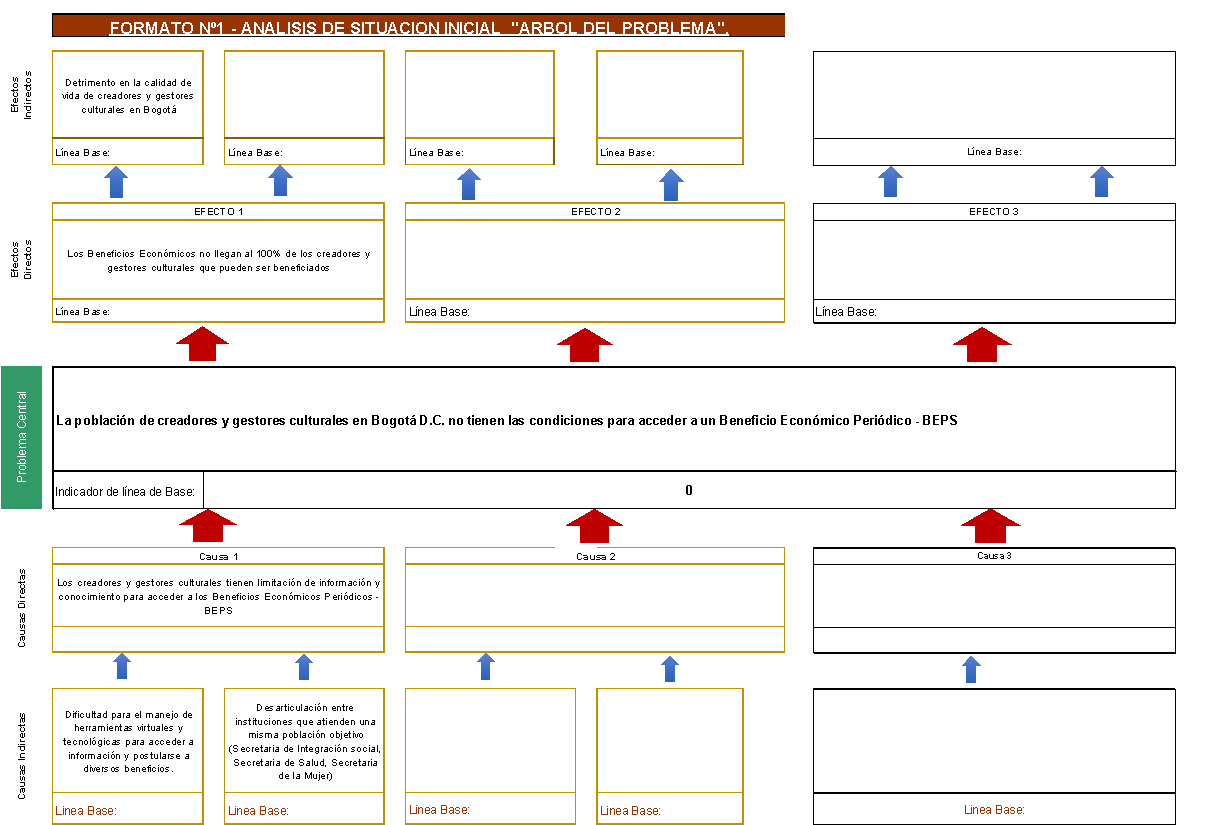 Problema centralLa población de creadores y gestores culturales en Bogotá D.C. no tiene las condiciones para acceder a un Beneficio Económico Periódico – BEPS.Descripción de la situación existente con respecto al problemaAlgunos creadores y gestores culturales ubicados en Bogotá han desarrollado su actividad de manera informal lo que ha generado la falta y/o vinculación inestable al sistema de seguridad social. En ese sentido, dicha población no recibe un ingreso regular que le permita garantizar su mínimo vital. En el año 1993 (Ley 100 – Enunció la alternativa de Servicio social complementario BEPS), 1997 (Ley 397 - Ley General de Cultura), el 2001 (Ley 666 - Destinación 10% Estampilla Procultura para seguridad social) y el 2017 (Decreto 2012 - Beneficios Económicos Periódicos- BEPS para el sector cultural), se determinaron acciones tendientes a la atención de creadores y gestores culturales con recursos de fuente de destinación específica. A través de diferentes mecanismos de comunicación y divulgación que la SCRD ha desarrollado, estos creadores han conocido la posibilidad de acceder a un beneficio que si bien no representa la suma de una pensión de vejez le garantiza un ingreso mínimo que reconoce la trayectoria de su quehacer artístico y cultural a lo largo de su vida. No cuenta con un antecedente de identificación total de creadores y gestores culturales en Bogotá por este motivo se hace necesario un censo a nivel Distrital.Algunos creadores están inhabilitados para acceder a los BEPS pese a cumplir todos los requisitos, cuando las Sociedades de Gestión Colectiva o terceros cubren su salud y aparecen como cotizantes del régimen contributivo. Esta población al igual que las Sociedades de Gestión Colectiva ha solicitado que el Ministerio de Cultura y Colpensiones planteen alternativas de solución a esta situación.Magnitud actualDe acuerdo con las estadísticas del censo DANE del 2018 en Bogotá tenemos 7.181.469 habitantes, de los cuales el 16,22 % corresponden a mujeres mayores de 55 y a hombres mayores de 60 años, equivalente a 1.164.834 adultos mayores. De acuerdo con las cifras proporcionadas por Colpensiones 400.667 adultos son pensionados esto significa que el 34,39% de la población mayor cotizó al sistema general de pensiones y en esa medida el 65,61% no está cubierta, lo cual corresponde a 764.247 personas. Colpensiones reporta que 1.683 personas reciben actualmente un Beneficio Económico Periódico en Bogotá a corte 31 de marzo de 2020. Si de la población que no cotizó restamos las personas que reciben el BEPS, tendríamos que 762.564 personas no reciben ningún ingreso por cuenta del sistema de seguridad social.Bogotá ha venido implementando el Decreto 2012 del 2017, y en el año 2019 se inscribieron 500 creadores y gestores culturales mayores para acceder a los BEPS, de los cuales se vincularon efectivamente 188.                                                                                                                                                                                                                  No se cuenta con un antecedente de identificación total de creadores y gestores culturales en Bogotá por este motivo se hace necesario un censo a nivel Distrital.Información tomada de: DANE: https://www.dane.gov.co/index.php/estadisticas-por-tema/demografia-y-poblacion/censo-nacional-de-poblacion-y-vivenda-2018/informacion-tecnicaCausas y EfectosCausas: Efectos: IDENTIFICACIÓN Y ANÁLISIS DE PARTICIPANTESAnálisis de los participantes. El Ministerio de Cultura como ente rector de la política cultural a nivel nacional a través de las Leyes 397 de 1997 y 666 del 2001 facultó a los entes territoriales para crear las estampillas Procultura con destino a proyectos acordes con los planes nacionales y locales de cultura. A través del Decreto 2012 del 2017 el Ministerio de Cultura determinó la ejecución y requisitos de los recursos provenientes del 10% del recaudo de la estampilla procultura con destinación a la población artística y cultural adulto mayor. La Resolución 3153 de 2019 – Ministerio de Cultura, adopta el Manual operativo por el cual se establecen los procedimientos para la entrega de los Beneficios Económicos Periódicos de que trata el Decreto 2012 del 2017.A través de la Circular externa del 28 de enero de 2020 el Ministerio de Cultura, señala incremento del recaudo de la estampilla procultura al 20% para la presente vigencia año 2020.La Secretaría de cultura, recreación y deporte implementa el Decreto 2012 del 2017 y realiza el proceso (socialización, comunicación, alianzas, puntos de atención, orientación y apoyo entre otros) para que los recursos derivados de la estampilla procultura distrital beneficie a los creadores y gestores culturales adulto mayor que no tienen acceso a una pensión de vejez. Adicionalmente, ha dado a conocer en espacios de participación ciudadana como los consejos locales de cultura el programa y sus beneficios para incrementar el número de posibles candidatos.  Según el Decreto 2012 del 2017 Colpensiones es la entidad responsable de entregar a los creadores y gestores culturales los recursos provenientes del recaudo de la estampilla procultura, adicionalmente, son los encargados de hacer la vinculación relacionada con la seguridad social de los posibles beneficiarios. Los creadores y gestores culturales que no acceden a la pensión de vejez, cuya actividad principal ha sido la dedicación a la creación o la gestión cultural y que cumplen los requisitos de la normativa, podrán participar del proceso para la asignación de Beneficios Económicos Periódicos.Importante señalar que hay creadores y gestores culturales que, pese a acreditar su condición con todos los soportes de la normativa han sido evaluados como no viables desde Colpensiones por aparecer como cotizantes del régimen contributivo, aunque sus aportes sean realizados desde Sociedades de Gestión Colectiva o terceros.POBLACIÓN AFECTADA Y POBLACIÓN OBJETIVOTipo de Población: creadores y gestores culturales: No se cuenta con un antecedente de identificación total de creadores y gestores culturales en Bogotá por este motivo se hace necesario un censo a nivel Distrital.Número: 6.287 (estimado sobre total de población adulto mayor, posibles artistas y gestores culturales, sin Línea de Base)Fuente de la información: Estimado de población de Bogotá (Dato Planeación: total población: 1.257.580 se estima 0,50% de posible población de artistas y /o creadores)Localización: BogotáOBJETIVOSObjetivo generalProblema Central: La población de creadores y gestores culturales en Bogotá D.C. no tiene las condiciones para acceder a un Beneficio Económico Periódico - BEPS         Objetivo general – Propósito: Generar condiciones de acceso de los creadores y gestores culturales a los Beneficios Económicos y Periódicos - BEPSIndicadores del objetivo generalObjetivos específicosALTERNATIVAS DE SOLUCIÓNEvaluaciones a realizar PREPARACIÓN DE LA ALTERNATIVA SELECCIONADA Asignación de los Beneficios Económicos Periódicos- BEPS a los creadores y gestores culturalesEstudio de necesidadesAnálisis técnico de la alternativa de soluciónLos creadores artísticos y los gestores culturales que han dedicado su quehacer vital al terreno cultural y  que por diversas circunstancias no pudieron aportar o terminar de completar aportes para garantizar su pensión, en su etapa adulto mayor, ven amenazada la posibilidad de solventar sus necesidades básicas y su mínimo vital. Este grupo poblacional requiere del apoyo del Estado para la satisfacción de sus más mínimas necesidades.A través del Beneficio Económico Periódico, el Estado, ofrece una compensación, así sea de manera parcial y simbólica a la contribución desinteresada que creadores y gestores culturales han hecho al bien público de la cultura.El Ministerio de Cultura en el marco de la Ley General de Cultura 397 de 1997, facultó a las asambleas departamentales y concejos municipales para crear una estampilla Procultura cuyos recursos serían administrados por el respectivo ente territorial al que le corresponda el fomento y estímulo de la cultura, con destino a proyectos acorde con los planes nacionales y locales de cultura.En el año 2001 la Ley de la Estampilla de Cultura 666, señaló que un diez por ciento (10%) del recaudo de la estampilla estaría destinado para seguridad social del creador y del gestor cultural.La ciudad de Bogotá creó su estampilla procultura mediante el acuerdo 187 del año 2005.Mediante el Decreto Nacional 2012 de 2017 se estableció desde los Ministerios de Cultura y Trabajo, el procedimiento operativo para el uso de los recursos recaudados (bajo las modalidades motivación al ahorro y/o anualidad vitalicia) conforme a lo señalado en los artículos 38 y 38-1 de la Ley 397 de 1997, adicionado por el artículo 2° de la Ley No. 666 de 2001. Según la Resolución 2260 de 2018, expedida por el Ministerio de Cultura, los municipios y distritos deberán identificar la población de creadores y gestores culturales que tengan domicilio principal en su territorio y cumplan los requisitos para acceder al programa BEPS, con cargo a los recursos correspondientes al 10% de lo recaudado a través de la Estampilla Procultura.}Para dar cumplimiento a la normativa nacional, la Secretaría Distrital de Cultura, Recreación y Deporte – SCRD, empezó en el año 2018 la implementación del programa, realizando reuniones internas de trabajo y articulación entre la Dirección de Arte, Cultura y Patrimonio, la Dirección de Planeación, la Oficina Asesora de Comunicaciones, el Grupo Interno de Sistemas, La Dirección de Asuntos Locales y Participación y la Dirección de Gestión Corporativa. Posteriormente en el año 2019 la SCRD inició un proceso de motivación, sensibilización y socialización para dar a conocer la información relacionada con los Beneficios Económicos Periódicos para el sector cultura. En el mes de mayo del 2019 la entidad abrió la plataforma de inscripción que permite la identificación de creadores artísticos y gestores culturales.En esta I etapa de se identificaron 254 creadores y gestores culturales, de este grupo en abril de 2020 quedaron vinculados a COLPENSIONES 188 creadores y gestores Culturales quienes a partir del mes de mayo empezarán a recibir bimestralmente el 30% de 1 SMMLV.El proceso de inscripción es permanente, quienes cumplan los requisitos señalados en la Resolución 2260 de 2018, pueden adelantar el proceso en el momento en el cual tengan los documentos de soporte listos. Anualmente el Ministerio de Cultura y COLPENSIONES señalan semestralmente una fecha de corte para la validación de requisitos de los ciudadanos que se encuentren inscritos con toda la documentación completa, previa validación de los responsables del sector Cultura de cada ciudad.De esta manera la Secretaría de Cultura, Recreación y Deporte de Bogotá viene avanzando en la implementación del Decreto 2012 de 2017, identificando de manera permanente creadores y Gestores Culturales que acreditan que su actividad principal ha sido la creación o la gestión cultural y que por su condición laboral no van a acceder a una pensión, presentándolos semestralmente ante el Ministerio de Cultura y COLPENSIONES como candidatos de los Beneficios Económicos Periódicos. La selección final de los candidatos viables corresponde a dichas entidades.Localización de la alternativaFactores analizados:Seleccione uno o varios factores que considere oportunos analizar a la hora de establecer la ubicación de la alternativa de solución.Cadena de ValorPara el Segplan: Solo se incluyen los objetivos específicos asociados a una causa directa y deben plantearse a qué meta Plan de Desarrollo responde cada objetivo específico directo. Se diligencian en el numeral 6. Objetivos de la ficha EBI-D.  Para la MGA – WEB: Vienen de las causas directas. Todo objetivo específico con causa directa debe desarrollarse.Objetivo específico: Realizar las gestiones para posibilitar el acceso de creadores y gestores culturales al Beneficio Económico Periódico-BEPSProductos:  Servicio de apoyo financiero al sector artístico y culturalActividades:Asignación de los Beneficios Económicos Periódicos- BEPS a los creadores y gestores culturalesImplementación de una estrategia de comunicación, socialización y de alianzas estratégicas entre instituciones que atiendan creadores y gestores culturales para potenciar el alcance del proyecto y los posibles beneficiarios a los Beneficios Económicos Periódicos- BEPS Programación de costosCosto: $31.266.663.219Actividad: Asignación los Beneficios Económicos Periódicos- BEPS a los creadores y gestores culturalesActividad: Implementación de una estrategia de comunicación, socialización y de alianzas estratégicas entre instituciones que atiendan creadores y gestores culturales para potenciar el alcance del proyecto y los posibles beneficiarios a los Beneficios Económicos Periódicos- BEPS Análisis de riesgosIngresos y beneficiosTipo: Beneficio Medido a través de: PorcentajeBien producido: OtrosRazón Precio Cuenta (RPC): 0,8Depreciaciones y créditosSon opcionales. EVALUACIÓN El proyecto debe tener un VPN económico y social superior a cero (0).         Costo por capacidadPROGRAMACIÓNIndicadores de productoProgramación de indicadores:Indicadores de gestiónProgramación de indicadoresEsquema financiero*Este total debe ser igual al total del flujo financieroFlujo Financierocifras en millones de pesos y con las fuentes por las cuales se financiaSupuestosESTUDIOS QUE RESPALDAN LA INFORMACIÓN BÁSICA DEL PROYECTO Ley general de Cultura 397 de 1997 Ley 666 de 2001 Decreto 2012 de 2017 – Ministerio de Cultura y Ministerio de TrabajoResolución 3803 de 2017 – Ministerio de CulturaResolución 2260 de 2018 – Ministerio de CulturaResolución 3153 de 2019 – Ministerio de CulturaCircular Externa 28 de enero de 2020 Ministerio de CulturaResolución 191 del 2020 – Secretaría de Cultura Recreación y DeporteCenso DANE 2018 Cifras COLPENSIONES 31 de marzo 2020 OBSERVACIONESGERENCIA DEL PROYECTOORDENADOR DEL GASTOCONCEPTO DE VIABILIDADCONTROL DE CAMBIOS Y VERSIONESCÓDIGO NOMBRENOMBRENOMBRE7885Aportes para los creadores y gestores culturales de BogotáAportes para los creadores y gestores culturales de BogotáAportes para los creadores y gestores culturales de BogotáVERSIÓN No:6FECHA DE ÚLTIMA MODIFICACIÓN:26 – 12 - 2022Causas DirectasLos creadores y gestores culturales tienen limitación de información y conocimiento para acceder a los Beneficios Económicos Periódicos- BEPSCausas IndirectasDificultad para el manejo de herramientas virtuales y tecnológicas para acceder a información y postularse a diversos beneficios.  Desarticulación entre instituciones que atienden una misma población objetivo (Secretaria de Integración social, Secretaria de Salud, Secretaría de la Mujer)Efectos DirectosLos Beneficios Económicos no llegan al 100% de los creadores y gestores culturales que pueden ser beneficiados Efectos IndirectosDetrimento en la calidad de vida de creadores y gestores culturales en BogotáACTORENTIDADPOSICIÓNINTERESES O EXPECTATIVASCONTRIBUCIÓN O GESTIÓNDistritalCreadores y gestores culturales adultos mayoresBeneficiarioRecibir los Beneficios Económicos Periódicos– BEPSCumplir los requisitos de inscripción y vinculación a los BEPSNacionalMinisterio de CulturaCooperanteQue se entregue el 10% del Recaudo de la estampilla procultura a las personas que han dedicado su vida a la actividad artística y no cumplen los requisitos para obtener una pensión de vejezEmite la normativa para la asignación de los recursos (vía estampilla procultura), y hace un filtro para la revisión de los requisitos de los aspirantes.NacionalColpensionesCooperanteAmpliar la cobertura de los beneficiarios de la seguridad socialDa viabilidad a los aspirantes y entrega los recursos a los beneficiarios.DistritalSecretaria de Cultura, Recreación y DeporteCooperanteDar cumplimiento al Decreto 2012 del 2017Realizar el proceso para la identificación y entrega de Beneficios Económicos Periódicos a la población objetivo.DistritalOrganizaciones, colectivos, sindicatos de creadores y/o gestores culturalesOponenteAmpliación de beneficiarios que señala la norma y revisión de los requisitosBuscan la incorporación de otros beneficiarios que no son el público objetivo del proyectoParticipación CiudadanaLa Secretaría Distrital de Cultura, Recreación y Deporte inició el proceso de implementación del Decreto 2012 de 2017 para garantizar la partición ciudadana, adelantando gestiones de articulación interna a través de reuniones y jornadas de capacitación a equipos humanos de IDARTES, Bibliotecas y Centros Día, para poner a disposición de los ciudadanos interesados, puntos de atención, y orientación en diversos lugares de la ciudad: 5 Bibliotecas Mayores, 6 puntos de Gestión Cultural Local, 24 Centros Día, 1 punto en IDARTES y 1 en la Secretaría de Cultura, Recreación y Deporte.Adicionalmente la entidad puso a disposición de los ciudadanos la plataforma web http://beneficioartistamayor.scrd.gov.co/, canal a través del cual los ciudadanos objeto de los Beneficios Económicos Periódicos pueden realizar el proceso de inscripción, subsanación y seguimiento a su aplicación. Para identificar y motivar a posibles beneficiarios se llevó a cabo un proceso de sensibilización y socialización que consistió en Perifoneo, entrega de 15.000 volantes, fijación de 750 afiches y realización de actividades de impacto: Batucada y sketch escénico para presentar de manera lúdica las condiciones para acceder a los beneficios económicos periódicos. Las actividades realizadas para la identificación de posibles beneficiarios se desarrollaron en 7 localidades: Bosa, Ciudad Bolívar, Fontibón, Rafael Uribe Uribe, Suba, Usme y Usaquén. Se planteó una estrategia de difusión y socialización al público objetivo a través del “Programa Bogotá Beneficia al artista mayor”, lanzado en el Teatro Bernardo Romero y posteriormente se realizaron 60 reuniones y jornadas de socialización en las localidades Rafael Uribe Uribe, Chapinero, La Candelaria, Santafé, Ciudad Bolívar, Engativá, Kennedy, Teusaquillo, Suba y Usme. Se adelantaron reuniones con Sociedades de Gestión Colectiva de Derecho de Autor y Conexos: SAYCO y ACINPRO entre otras. También se realizaron socializaciones con organizaciones culturales, Federación de Creadores UNO-A, Federación de Fotógrafos profesionales, Circulo Colombiano de Creadores, Fundación Tierra Querida, Circulo Colombiano de Creadores, Fundación ORmúsica y el Instituto de Envejecimiento de la Facultad de Medicina de la Universidad Javeriana, entre otros. Se realizaron jornadas especiales de orientación, acompañamiento, digitalización de documentos e inscripción en plataforma, en las localidades de Rafael Uribe Uribe, Chapinero, Teusaquillo y La Candelaria. La Secretaría de Cultura garantizó la participación ciudadana a través de la presentación del programa en los diferentes Consejos: Consejo Distrital de Poblaciones, Consejo Distrital de Artes, Consejo Distrital de Música, Consejo Distrital de Sabios y Sabias. En el presente cuatrienio la SCRD asistirá y gestionará espacios de participación para promover un mayor número de beneficiarios vinculados a BEPS.Por tratarse de un proceso  permanente, en el año 2020 se realizaron nuevas reuniones y socializaciones, se continuarán realizando con diversos actores para ampliar la divulgación de la información  a través de multiplicadores directos que trabajan con la población objeto o con el sector artístico: Consejo Distrital de Sabios y Sabias, Consejo Distrital de Artes, Consejo Distrital de Poblaciones, Consejo Distrital de Música, Instituto de Envejecimiento - Facultad de Medicina Universidad Javeriana, Sociedades de Gestión Colectiva, SAYCO, ACINPRO y ACTORES entre otros.Importante señalar que en todos los espacios de participación, la ciudadanía y las entidades que asisten expresan sus inquietudes relacionadas con el procedimiento y los requisitos para aplicar a los BEPS, en algunos casos expresan inconformidad por el valor que otorgan los BEPS y solicitan estudiar posibilidad de modificar requisitos, ampliar la cobertura y alcance a otra población. Las inquietudes relacionadas con el procedimiento y los requerimientos son resueltas en todos los espacios. Lamentablemente la modificación de los requerimientos no es competencia de la SCRD toda vez que la normativa viene dada desde el Ministerio de Cultura, única entidad competente para modificar los requisitos. Por otro lado la SCRD optó por otorgar el máximo porcentaje que señala la norma permitido sobre  del recaudo del 10 % de la estampilla procultura (mínimo 10% máximo 30%), correspondiente al 30% de 1 SMMLV. La entidad no tiene competencia para asignar un valor adicional toda vez que viene limitado en la normativa.Ubicación generalLocalización específicaCiudad: BogotáLocalidad: DistritalUPZ: DistritalBarrio: DistritalCorresponde a la población creadores y gestores culturales de Bogotá que pueden acreditar que su actividad principal ha sido desarrollada en torno a la creación artística o la gestión cultural, que devengan recursos por debajo de 1 SMMLV y que no van a recibir una pensión que garantice el cubrimiento de sus necesidades básicas.01- POBLACIÓN AFECTADA POR EL PROBLEMALa ciudad de Bogotá no cuenta con un censo o herramienta que haya identificado la población de creadores y gestores culturales radicados en la ciudad01- POBLACIÓN AFECTADA POR EL PROBLEMALa ciudad de Bogotá no cuenta con un censo o herramienta que haya identificado la población de creadores y gestores culturales radicados en la ciudad01- POBLACIÓN AFECTADA POR EL PROBLEMALa ciudad de Bogotá no cuenta con un censo o herramienta que haya identificado la población de creadores y gestores culturales radicados en la ciudad01- POBLACIÓN AFECTADA POR EL PROBLEMALa ciudad de Bogotá no cuenta con un censo o herramienta que haya identificado la población de creadores y gestores culturales radicados en la ciudad01- POBLACIÓN AFECTADA POR EL PROBLEMALa ciudad de Bogotá no cuenta con un censo o herramienta que haya identificado la población de creadores y gestores culturales radicados en la ciudad01- POBLACIÓN AFECTADA POR EL PROBLEMALa ciudad de Bogotá no cuenta con un censo o herramienta que haya identificado la población de creadores y gestores culturales radicados en la ciudad01- POBLACIÓN AFECTADA POR EL PROBLEMALa ciudad de Bogotá no cuenta con un censo o herramienta que haya identificado la población de creadores y gestores culturales radicados en la ciudad01- POBLACIÓN AFECTADA POR EL PROBLEMALa ciudad de Bogotá no cuenta con un censo o herramienta que haya identificado la población de creadores y gestores culturales radicados en la ciudad01- POBLACIÓN AFECTADA POR EL PROBLEMALa ciudad de Bogotá no cuenta con un censo o herramienta que haya identificado la población de creadores y gestores culturales radicados en la ciudad01- POBLACIÓN AFECTADA POR EL PROBLEMALa ciudad de Bogotá no cuenta con un censo o herramienta que haya identificado la población de creadores y gestores culturales radicados en la ciudad01- POBLACIÓN AFECTADA POR EL PROBLEMALa ciudad de Bogotá no cuenta con un censo o herramienta que haya identificado la población de creadores y gestores culturales radicados en la ciudad01- POBLACIÓN AFECTADA POR EL PROBLEMALa ciudad de Bogotá no cuenta con un censo o herramienta que haya identificado la población de creadores y gestores culturales radicados en la ciudad01- POBLACIÓN AFECTADA POR EL PROBLEMALa ciudad de Bogotá no cuenta con un censo o herramienta que haya identificado la población de creadores y gestores culturales radicados en la ciudad01- POBLACIÓN AFECTADA POR EL PROBLEMALa ciudad de Bogotá no cuenta con un censo o herramienta que haya identificado la población de creadores y gestores culturales radicados en la ciudad01- POBLACIÓN AFECTADA POR EL PROBLEMALa ciudad de Bogotá no cuenta con un censo o herramienta que haya identificado la población de creadores y gestores culturales radicados en la ciudad01- POBLACIÓN AFECTADA POR EL PROBLEMALa ciudad de Bogotá no cuenta con un censo o herramienta que haya identificado la población de creadores y gestores culturales radicados en la ciudad01- POBLACIÓN AFECTADA POR EL PROBLEMALa ciudad de Bogotá no cuenta con un censo o herramienta que haya identificado la población de creadores y gestores culturales radicados en la ciudad01- POBLACIÓN AFECTADA POR EL PROBLEMALa ciudad de Bogotá no cuenta con un censo o herramienta que haya identificado la población de creadores y gestores culturales radicados en la ciudad01- POBLACIÓN AFECTADA POR EL PROBLEMALa ciudad de Bogotá no cuenta con un censo o herramienta que haya identificado la población de creadores y gestores culturales radicados en la ciudad01- POBLACIÓN AFECTADA POR EL PROBLEMALa ciudad de Bogotá no cuenta con un censo o herramienta que haya identificado la población de creadores y gestores culturales radicados en la ciudad01- POBLACIÓN AFECTADA POR EL PROBLEMALa ciudad de Bogotá no cuenta con un censo o herramienta que haya identificado la población de creadores y gestores culturales radicados en la ciudad01- POBLACIÓN AFECTADA POR EL PROBLEMALa ciudad de Bogotá no cuenta con un censo o herramienta que haya identificado la población de creadores y gestores culturales radicados en la ciudad01- POBLACIÓN AFECTADA POR EL PROBLEMALa ciudad de Bogotá no cuenta con un censo o herramienta que haya identificado la población de creadores y gestores culturales radicados en la ciudad01- POBLACIÓN AFECTADA POR EL PROBLEMALa ciudad de Bogotá no cuenta con un censo o herramienta que haya identificado la población de creadores y gestores culturales radicados en la ciudad01- POBLACIÓN AFECTADA POR EL PROBLEMALa ciudad de Bogotá no cuenta con un censo o herramienta que haya identificado la población de creadores y gestores culturales radicados en la ciudad01- POBLACIÓN AFECTADA POR EL PROBLEMALa ciudad de Bogotá no cuenta con un censo o herramienta que haya identificado la población de creadores y gestores culturales radicados en la ciudad01- POBLACIÓN AFECTADA POR EL PROBLEMALa ciudad de Bogotá no cuenta con un censo o herramienta que haya identificado la población de creadores y gestores culturales radicados en la ciudad01- POBLACIÓN VÍCTIMA * Preliminar01- POBLACIÓN VÍCTIMA * Preliminar01- POBLACIÓN VÍCTIMA * Preliminar01- POBLACIÓN VÍCTIMA * Preliminar01- POBLACIÓN VÍCTIMA * Preliminar01- POBLACIÓN VÍCTIMA * Preliminar01- POBLACIÓN VÍCTIMA * Preliminar01- POBLACIÓN VÍCTIMA * Preliminar01- POBLACIÓN VÍCTIMA * Preliminar01- POBLACIÓN VÍCTIMA * Preliminar01- POBLACIÓN VÍCTIMA * Preliminar01- POBLACIÓN VÍCTIMA * Preliminar01- POBLACIÓN VÍCTIMA * Preliminar01- POBLACIÓN VÍCTIMA * Preliminar01- POBLACIÓN VÍCTIMA * Preliminar01- POBLACIÓN VÍCTIMA * Preliminar01- POBLACIÓN VÍCTIMA * Preliminar01- POBLACIÓN VÍCTIMA * Preliminar01- POBLACIÓN VÍCTIMA * Preliminar01- POBLACIÓN VÍCTIMA * Preliminar01- POBLACIÓN VÍCTIMA * Preliminar01- POBLACIÓN VÍCTIMA * Preliminar01- POBLACIÓN VÍCTIMA * Preliminar01- POBLACIÓN VÍCTIMA * Preliminar01- POBLACIÓN VÍCTIMA * Preliminar01- POBLACIÓN VÍCTIMA * Preliminar01- POBLACIÓN VÍCTIMA * PreliminarGRUPO ETARIO (ENFOQUE GENERACIONAL)GÉNEROGÉNEROGÉNEROLOCALIZACIÓN GEOGRÁFICALOCALIZACIÓN GEOGRÁFICALOCALIZACIÓN GEOGRÁFICALOCALIZACIÓN GEOGRÁFICAGRUPO ÉTNICOGRUPO ÉTNICOGRUPO ÉTNICOGRUPO ÉTNICOGRUPO ÉTNICOGRUPO ÉTNICOGRUPO ÉTNICOGRUPO ÉTNICOGRUPO ÉTNICOGRUPO ÉTNICOGRUPO ÉTNICOGRUPO ÉTNICOGRUPO ÉTNICOCONDICIÓNCONDICIÓNCONDICIÓNCONDICIÓNCONDICIÓNSUBTOTALESGRUPO ETARIO (ENFOQUE GENERACIONAL)MUJERESHOMBRESHOMBRESHOMBRESRURALURBANOURBANOURBANOINDÍGENAAFROSAFROSAFROSNEGRITUDESNEGRITUDESRAIZALRAIZALROMROMPALENQUERAPALENQUERAPALENQUERAOTROSDISCAPACITADOSDISCAPACITADOSVÍCTIMASSUBTOTALES0 - 5 AÑOS6 - 13 AÑOS 14 - 28 AÑOS29 - 59 AÑOS 60 En adelante TOTAL DE POBLACIÓN DE REFERENCIA02- POBLACIÓN OBJETIVO DE LA INTERVENCIÓN02- POBLACIÓN OBJETIVO DE LA INTERVENCIÓN02- POBLACIÓN OBJETIVO DE LA INTERVENCIÓN02- POBLACIÓN OBJETIVO DE LA INTERVENCIÓN02- POBLACIÓN OBJETIVO DE LA INTERVENCIÓN02- POBLACIÓN OBJETIVO DE LA INTERVENCIÓN02- POBLACIÓN OBJETIVO DE LA INTERVENCIÓN02- POBLACIÓN OBJETIVO DE LA INTERVENCIÓN02- POBLACIÓN OBJETIVO DE LA INTERVENCIÓN02- POBLACIÓN OBJETIVO DE LA INTERVENCIÓN02- POBLACIÓN OBJETIVO DE LA INTERVENCIÓN02- POBLACIÓN OBJETIVO DE LA INTERVENCIÓN02- POBLACIÓN OBJETIVO DE LA INTERVENCIÓN02- POBLACIÓN OBJETIVO DE LA INTERVENCIÓN02- POBLACIÓN OBJETIVO DE LA INTERVENCIÓN02- POBLACIÓN OBJETIVO DE LA INTERVENCIÓN02- POBLACIÓN OBJETIVO DE LA INTERVENCIÓN02- POBLACIÓN OBJETIVO DE LA INTERVENCIÓN02- POBLACIÓN OBJETIVO DE LA INTERVENCIÓN02- POBLACIÓN OBJETIVO DE LA INTERVENCIÓN02- POBLACIÓN OBJETIVO DE LA INTERVENCIÓN02- POBLACIÓN OBJETIVO DE LA INTERVENCIÓN02- POBLACIÓN OBJETIVO DE LA INTERVENCIÓN02- POBLACIÓN OBJETIVO DE LA INTERVENCIÓN02- POBLACIÓN OBJETIVO DE LA INTERVENCIÓN02- POBLACIÓN OBJETIVO DE LA INTERVENCIÓN02- POBLACIÓN OBJETIVO DE LA INTERVENCIÓNGRUPO ETARIO (ENFOQUE GENERACIONAL)GÉNEROGÉNEROGÉNEROLOCALIZACIÓN GEOGRÁFICALOCALIZACIÓN GEOGRÁFICALOCALIZACIÓN GEOGRÁFICALOCALIZACIÓN GEOGRÁFICAGRUPO ÉTNICOGRUPO ÉTNICOGRUPO ÉTNICOGRUPO ÉTNICOGRUPO ÉTNICOGRUPO ÉTNICOGRUPO ÉTNICOGRUPO ÉTNICOGRUPO ÉTNICOGRUPO ÉTNICOGRUPO ÉTNICOGRUPO ÉTNICOGRUPO ÉTNICOCONDICIÓNCONDICIÓNCONDICIÓNCONDICIÓNCONDICIÓNSUBTOTALESGRUPO ETARIO (ENFOQUE GENERACIONAL)MUJERESHOMBRESHOMBRESHOMBRESRURALURBANOURBANOURBANOINDÍGENAAFROSAFROSAFROSNEGRITUDESNEGRITUDESRAIZALRAIZALROMROMPALENQUERAPALENQUERAPALENQUERAOTROSDISCAPACITADOSDISCAPACITADOSSRPSUBTOTALES0 - 5 AÑOS6 - 13 AÑOS 14 - 28 AÑOS29 - 59 AÑOS 280 x x x x 60 En adelante 518 518 518 x x x x RESUMEN PARA MGAPoblación afectadaNo. 6.287Corresponde aPoblación objetivoNo. 798Corresponde aIndicador ObjetivoDescripciónFuente de verificaciónEntregar el 100% de los recursos previstos para Beneficios Económico Periódicos (BEPS)Medido a través de: beneficios económicos periódicos BEPS entregadosMeta: 100%Tipo de fuente: Documento oficialSEGPLANCausa relacionadaObjetivos específicosCausa directa 1 Los creadores y gestores culturales tienen limitación de información y conocimiento para acceder a los Beneficios Económicos Periódicos- BEPSCausa Indirecta 1.1.Dificultad para el manejo de herramientas virtuales y tecnológicas para acceder a información y postularse a diversos beneficios.Causa Indirecta 1.2.Desarticulación entre instituciones que atienden una misma población objetivo (Secretaria de Integración Social, Secretaria de Salud, Secretaría de la Mujer)Realizar las gestiones para posibilitar el acceso de creadores y gestores culturales al Beneficio Económico Periódico-BEPSFacilitar condiciones de acceso a herramientas virtuales y tecnológicas para acceder a información y postularse a los beneficiosBuscar mecanismos de articulación interinstitucional para identificación de beneficiariosNombre de la alternativaSe evaluará con esta herramientaEstadoAsignación de los Beneficios Económicos Periódicos- BEPS a los creadores y gestores culturalesSEGPLANCompletoRentabilidad:xCosto – eficiencia y costo mínimo:xEvaluación multicriterio:Bien o servicio:Servicio de entrega de beneficios económicos para creadores y gestores culturalesMedido a través de:PorcentajeDescripción:Representa la implementación del Decreto 2012/2017 expedido por el Ministerio de Cultura, donde da la directriz de ofrecer los recursos correspondientes al 10% del recaudo de la estampilla Pro-culturaEn circular externa de fecha 28 de enero de 2020 el Ministerio de Cultura señala que para la vigencia 2020 el porcentaje de recaudo de la estampilla de Cultura se incrementa al 20% para la seguridad social de los creadores y gestores culturales.El Beneficio Económico Periódico consiste en la entrega del 30% de 1 SMMLV bimestralmente a los beneficiarios vinculados a Colpensiones de forma vitalicia.Este beneficio busca reconocer y visibilizar los saberes, expresiones, prácticas artísticas y culturales de las personas mayores. Está dirigido a los creadores adultos mayores que han sido generadores de bienes y productos culturales a partir de la imaginación, la sensibilidad y la creatividad y que han trabajado en áreas artísticas como teatro, danza, música, circo, artes plásticas, artes visuales, cine y literatura.  Así mismo, está concebido para los gestores culturales, entendidos como esas personas que impulsan los procesos culturales al interior de las comunidades e instituciones, a través de la participación, democratización y descentralización del fomento de la actividad cultural. Son aquellos que han coordinado como actividad permanente las acciones de administración, planeación, seguimiento y evaluación de los planes, programas y proyectos de las entidades y organizaciones culturales, o de los eventos culturales comunitarios. La Secretaria Distrital de Cultura, Recreación y Deporte, realiza las gestiones para posibilitar el acceso de creadores y gestores culturales al Beneficio Económico Periódico-BEPS, que cumplen con los siguientes requisitos: ser colombiano, tener mínimo 62 años de edad si es hombre y 57 años de edad si es mujer, residir durante los últimos diez (10) años en el territorio nacional, percibir ingresos inferiores a un (1) Salario Mínimo Mensual Legal Vigente, acreditar trayectoria y socialización en la creación o la gestión cultural.Descripción de la demandaLa demanda corresponde a las inscripciones realizadas a través de la plataforma webDescripción de la ofertaLa oferta corresponde al número de personas beneficiarias que cumplieron con los requisitosAñoOfertaDemandaDéficit201620172018201920202001257-105720211701257-108720221701257-108720231701258-10882022881258-1170Ubicación generalUbicación específicaCiudad: BogotáLocalidad: DistritalUPZ: DistritalBarrio: DistritalDirección: Corresponde a la población creadores y gestores culturales de Bogotá que pueden acreditar que su actividad principal ha sido desarrollada en torno a la creación artística o la gestión cultural, que devengan recursos por debajo de 1 SMMLV y que no van a recibir una pensión que garantice el cubrimiento de sus necesidades básicas.Factores que inciden en la localizaciónFactores que inciden en la localizaciónAspectos administrativos y políticosCercanía de fuentes de abastecimiento xDisponibilidad de servicios públicos (Agua, energía y otros)Estructura impositiva y legalxImpacto para la equidad de géneroOrden públicoxTopografíaCercanía a la población objetivo xComunicaciones xCosto y disponibilidad de terrenosDisponibilidad de costo y mano de obraFactores ambientalesMedios y costos de transporteOtrosxProducto ActividadNombre: Servicio de entrega de Beneficios Económicos Periódicos para creadores y gestores culturalesMedido a través de: Porcentaje de beneficios entregadosCantidad: 100%Costo: $31.266.663.219Asignación de los Beneficios Económicos Periódicos- BEPS a los creadores y gestores culturalesCosto: $30.646.047.435Etapa: inversiónRuta Crítica: SiNombre: Servicio de entrega de Beneficios Económicos Periódicos para creadores y gestores culturalesMedido a través de: Porcentaje de beneficios entregadosCantidad: 100%Costo: $31.266.663.219Implementación de una estrategia de identificación comunicación, socialización y de alianzas estratégicas entre instituciones que atiendan creadores y gestores culturales para potenciar el alcance del proyecto y los posibles beneficiarios a los Beneficios Económicos Periódicos- BEPS Costo: $ 620.615.784Etapa: InversiónRuta Crítica: NoTipo de RiesgoDescripción del riesgoProbabilidad e impactoEfectosMedidas de MitigaciónPropósito (Objetivo general)OperacionalesNo contar con candidatos suficientes inscritos a los BEPS Probabilidad: 3. Moderado Impacto: 3. ModeradoDejar de entregar los apoyos a los creadores y gestores culturales Ampliar socialización y difusión del proyectoActividadOperacionalesDificultad de ubicar a los beneficiarios para la etapa final de la vinculación a ColpensionesProbabilidad: 3. Moderado Impacto: 3. ModeradoEl no disfrute de los beneficiosContar con un contacto alterno y validar la información consignada en el formulario de inscripciónActividadOperacionalesDejar de otorgar los beneficios a creadores y gestores culturales de BogotáProbabilidad: 3. Moderado Impacto: 3. ModeradoDejar de cumplir con los objetivos de laLey de CulturaContar con los recursos y la población beneficiadaPeriodoCantidadValor UnitarioValor Total5100%DescripciónValor del activoPeriodo de AdquisiciónConceptoValor de salvamentoIndicadores de rentabilidadIndicadores de rentabilidadIndicadores de rentabilidadIndicadores de costo eficienciaIndicadores de costo mínimoIndicadores de costo mínimoValor Presente Neto (VPN)Tasa Interna de Retorno (TIR)Relación Costo Beneficio (RCB)Costo por beneficiarioValor presente de los costosCosto Anual Equivalente (CAE)Alternativa: Asignación de los Beneficios Económicos Periódicos- BEPS a los creadores y gestores culturalesAlternativa: Asignación de los Beneficios Económicos Periódicos- BEPS a los creadores y gestores culturalesAlternativa: Asignación de los Beneficios Económicos Periódicos- BEPS a los creadores y gestores culturalesAlternativa: Asignación de los Beneficios Económicos Periódicos- BEPS a los creadores y gestores culturalesAlternativa: Asignación de los Beneficios Económicos Periódicos- BEPS a los creadores y gestores culturalesAlternativa: Asignación de los Beneficios Económicos Periódicos- BEPS a los creadores y gestores culturales $     9.744.585.801,50 23,28%$ 1,46 $                             26.464.411,87  $      21.118.600.672,79  $      2.370.133.882,32 ProductoCosto unitario (valor presente)Servicio de apoyo financiero al sector artístico y cultural $                              26.464.411,87 Objetivo: Generar condiciones de acceso de los creadores y gestores culturales a los Beneficios Económicos y Periódicos - BEPSProducto: Servicio de apoyo financiero al sector artístico y culturalIndicador: Estímulos OtorgadosMedido a través de: Número de estímulosMeta total: 930Fórmula: Es acumulativo: NOEs principal: si PeriodoMeta por periodo2020206202119620223252023115202488Indicador: Incentivos otorgados Medido a través de: NúmeroCódigo: 0900G014 Fórmula:  Io = I1 - IoTipo de fuente: Documento oficialFuente de verificación: SEGPLANPeriodoMeta por periodo2020206202119620223252023115202488Resumen NarrativoDescripciónIndicadoresFuenteSupuestosObjetivo GeneralGenerar condiciones de acceso de los creadores 
y gestores culturales a los Beneficios Económicos 
y Periódicos - BEPSPorcentaje de Beneficios 
Económicos Periódicos 
(BEPS) entregadosTipo de fuente: Documento 
oficial
Fuente: SEGPLAN No se cuenta con un registro 
de posibles candidatos para 
acceder a los BEPSComponentes (Productos)1.1 Servicio de apoyo financiero al sector 
artístico y culturalEstímulos otorgadosTipo de fuente: Documento 
oficial
Fuente: SEGPLAN Las herramientas de 
difusión y promoción no 
resultan efectivas para 
identificar beneficiariosActividades1.1.1 - Asignación los Beneficios Económicos Periódicos- BEPS a los creadores y gestores culturales (*)
1.1.2 - Implementación una estrategia de identificación comunicación, socialización y de alianzas estratégicas entre instituciones que atiendan creadores y gestores culturales para 
potenciar el alcance del proyecto y los posibles beneficiarios a los Beneficios Económicos Periódicos- BEPSNombre: Incentivos 
Otorgados
Unidad de Medida: 
Número
Meta: 798.0000Tipo de fuente: 
Fuente: No se alcanza la identificación y 
aval para los potenciales 
beneficiarios.Nombre del responsableINÉS ELVIRA MONTEALEGRE MARTÍNEZCargoSubdirectora de Gestión Cultural y artísticaDependenciaSubdirección de Gestión Cultural y ArtísticaTeléfono3112928446Nombre del responsableJAIME ANDRÉS TENORIO TASCÓNCargoDirector de Arte, Cultura y PatrimonioDependenciaDirección de Arte, Cultura y PatrimonioTeléfono3274850Nombre del responsableCARLOS ALFONSO GAITAN SANCHEZCargoJefe de Oficina DependenciaOficina Asesora de PlaneaciónTeléfono3274850FechaCambioVersión7/05/202119/10/2021Modificación de presupuesto por adición presupuestalModificación de presupuesto entre metas (entre componentes)217/12/2021Modificar magnitud de la meta: Teniendo en cuenta la incorporación de recursos adicionales al proyecto efectuados en el mes de agosto, es necesario incrementar la magnitud de los indicadores de producto y de gestión del SUIFP Territorio.324/01/2022Programación del proyecto de inversión para la vigencia 2022422/09/2022Ajustar la programación de los indicadores de producto y de gestión del año 2022 y 2023 teniendo en cuenta los incentivos entregados a la fecha y las proyecciones realizadas hasta finalizar la vigencia. Se actualiza los nombres del Gerente del Proyecto, Ordenador del Gasto y responsable del Concepto de Viabilidad516/12/2022-Reprogramación de los indicadores: de producto “Estímulos otorgados y de gestión: “Incentivos otorgados” para las vigencias 2022 y 2023.-Actualización de la Programación de Costos y el Esquema Financiero teniendo en cuenta la cuota de gasto asignada para la vigencia 2023.6